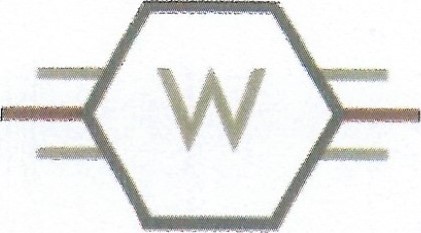           TRAVEL ADVISORY RELEASE AGREEMENTThe Travel Agency					The Passenger(s)256 Northlander Bend W					________________________
Lethbridge, AB  T1J 5N1					________________________
(403)223-4421 						________________________
woodtrave12017@hotmail.com 				________________________
www.woodtrave12017.comIt is agreed upon on this date ______________, in the Province of Alberta, that _____________________, (herein “The Passenger”) has been informed of the risks of traveling during a global pandemic by Wood Travel 2017 (hereafter “The Travel Agency”), and has released the Travel Agency and all of its partners, suppliers and subsidiaries, from all responsibilities and liabilities.  This includes but not limited to:(initials)______The Passenger has read and understands the travel restrictions and warnings advised by the   government of Canada on their website.______The Passenger has read and understands the travel advice and advisories for the destination they are travelling to.  This information can be found on the Government of Canada website and they agree that they are informed.______The Passenger understands that they may have difficulty obtaining essential products or services, face strict movement restrictions and quarantines while in or traveling to or from the destination, and that consular services may be limited.______The Passenger underestands that they may be subjected to health screening, health questionnaires, COVID-19 tesing, or even quarantines during their travels.  The quarantining if required, would be at a locally approved facility at The Passengers enpense, with no refunds issued for the cost of the trip.______The Passenger understands that their insurance may not cover travel or medical expenses.______The Passenger understands that commercial airspace closures and movement restrictions can occur without warning and could prevent your leaving or return to Canada.______The Passenger has read, understands and agrees to the booking terms and conditions of the travel supplier as per their web-site including the change and cancellation policy and fees.______The Passenger agrees that they will self-isolate for 14 days when they return to Canada.  This is mandatory as per the Quarantine Act.  This includes going directly to a place of quarantine without stopping anywhere, being in a place where they will have no contact with vulnerable people such as 65 years or older or people with underlying medical conditions, they cannot have visitors or leave the quarantine area and must keep a distance of at least 2 metres from others.______The passenger agrees that if they develop COVID-19 symptoms within 14 days of their return, that they self-isolate from all others, immediately call a health care professional and extend quarantine to 14 days following the appearance of symptoms.______Understand that the travel supplier reserves the right to make flight changes that may affect your itinerary.  Neither the travel provider or Wood Travel 2017 are responsible to any changes that may affect the passenger(s).  Should you wish to continue with accepting the booking as provided, there will be no service charge to you.  Sould you wish instead to cancel the itinerary issued at the time of change opting instead for a different resort or different dates, there will be a one time service fee of $100 to do so______The Passenger understands that if they have symptoms consistent with COVID-19, they may not enter Canada by air, to protect the health of all travelers.______The Passenger acts on behalf of and represents every person(s) listed on their travel itinerary and who has booked in this travel reservation. I requested that Wood Travel 2017, an independently owned and operated travel business ("Agency"), book travel arrangements on my behalf. Due to the ongoing COVID-19 pandemic, I acknowledge and fully understand that these travel arrangements may be interrupted or cancelled by the associated travel supplier, a government entity, or another third party outside of Agency's control for reasons that are unforeseeable at this time. I also understand and acknowledge that travel involves the risk of a variety of hazards to health and/or safety, including but not limited to, injury, illness, disease, epidemics, and/or pandemics. I expressly understand and agree that I assume all such risks associated with travel whether or not specified herein. I further understand and acknowledge that Agency has no control over the associated supplier's policies which, in addition to applicable law, will solely govern any cancellation, rebooking, and refund related to these travel arrangements.I also understand and acknowledge that the purchase of travel insurance is highly recommended and that coverage for circumstances such as these depends on the specific policy I purchase. Should I elect to obtain coverage, the travel insurance policy obtained by me to cover these travel arrangements will dictate any coverage for financial loss resulting from these circumstances.As such, by signing below, I hereby agree to hold Agency harmless and release it from any and all liability for any damages including, without limitation, monetary losses, damage to person or property, illness/disease, delays, negligence, or inconvenience, that I may incur as a result of the circumstances described herein.The parties consent to electronic signature as an acceptable means to constitute a written acceptance of this Agreement, in which case, the signatures of the parties shall be deemed to be original.All parties ackowledge that they are entitled to obtain independent legal advice regarding the terms of this document and its legal effect prior to signing.____________________________                        ______________________________The Passenger Name – printed                        The Passenger SignatureDated in the town/city of __________, in the province of Alberta, on todays date ___ of the month of ______________, in 2020.